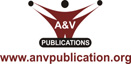 Transfer of copyright agreement:The article entitled ______________________________________________________is herewith submitted for publication in Research Journal of Pharmacy and Technology. It has not been published before, and it is not under consideration for publication in any other journal (s). It contains no matter that is scandalous, obscene, libelous, or otherwise contrary to law. I/We agree that copies made under these circumstances will continue to carry the copyright notice that appeared in the original published work. I/We certify that I/We have obtained written permission for the use of text, tables, and/or illustrations from any copyrighted source(s), and I/We agree to supply such written permission(s) to Research Journal of Pharmacy and Technology upon request.When the article is accepted for publication, I/We, as author/authors, hereby agree to transfer(s), assign(s), or otherwise convey(s) all copyright ownership, including any and all rights incidental thereto, exclusively to the Journal, in the event that such work is published by the Journal. The Journal shall own the work, including 1) copyright; 2) the right to grant permission to republish the article in whole or in part, with or without fee; 3) the right to produce preprints or reprints and translate into languages other than English for sale or free distribution; and 4) the right to republish the work in a collection of articles in any other mechanical or electronic format.The article will be published under the terms of the latest Creative Commons Attribution-NonCommercial- ShareAlike License, unless the journal notifies the author otherwise in writing.Signature of author(s) Name(s) and designation      Name(s) of Institution/Organization